Mercredi Lis pendant 15 minutesJ’ai lu le livre : _____________________________________________________________________ □ seul 		□avec papa/maman  		□ avec mon frère/ma soeurMath - problèmeTrouve la réponse au problème.Les tortues luth pondent 5 oeufs par jour. Combien d’œufs y aura-t-il après une semaine? Réponse : Après une semaine, il y aura  _______________ oeufs.JeudiLis pendant 15 minutesJ’ai lu le livre : ________________________________________________________________________ □ seul 		□avec papa/maman  		□ avec mon frère/ma soeurLe verbeSouligne les verbes dans chaque phrase.Le lion mange de la viande, il est carnivore.À l’école, je lis des livres et j’écris beaucoup de phrases.Aujourd’hui, nous allons à la piscine et nous mangeons des glaces.Mon frère aime les ballons, il joue souvent dehors.Si je casse des choses, ma maman me punit.VendrediLis pendant 15 minutesJ’ai lu le livre : ________________________________________________ □ seul 		□avec papa/maman  		□ avec mon frère/ma soeurMath – les problèmes 	Trouve la réponse au problème.Julie utilise son argent de poche pour acheter des jus. Elle a 15 dollars et un jus coute 3 dollars.Combien de jus peut-elle acheter avec tout son argent? Montre ton travail.Calcul								RéponseLundiLis pendant 15 minutesJ’ai lu le livre : ________________________________________________ □ seul 		□avec papa/maman  		□ avec mon frère/ma soeurFrançais : les classes de mots            Classe les mots dans le tableau.L’avion		moche			être		il		jaunefâché		aller			elles		le crocodile		jeles rois			avoirMardiLis pendant 15 minutesJ’ai lu le livre : ________________________________________________ □ seul 		□avec papa/maman  		□ avec mon frère/ma soeurArtEssaie de dessiner ce crabe en suivant les étapes :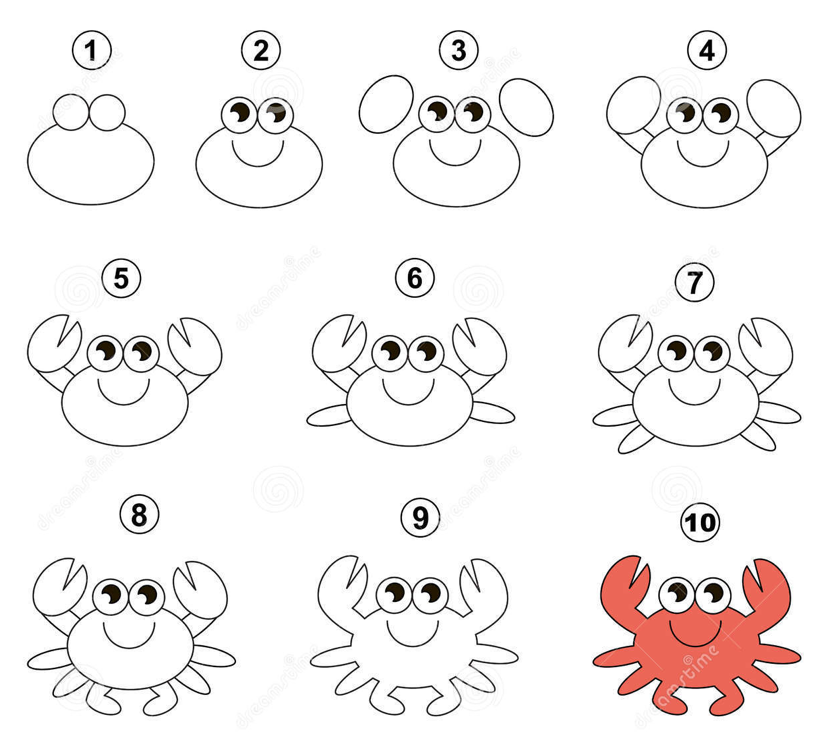 Commentaires sur les devoirs :________________________________________________________________________________________________________________________________________________________________LundiMardiMercrediJeudiVendrediSamediDimancheLundi5_________________________________________________________Nom communAdjectifVerbePronom personnel